							2023 GRPA STATE BASKETBAL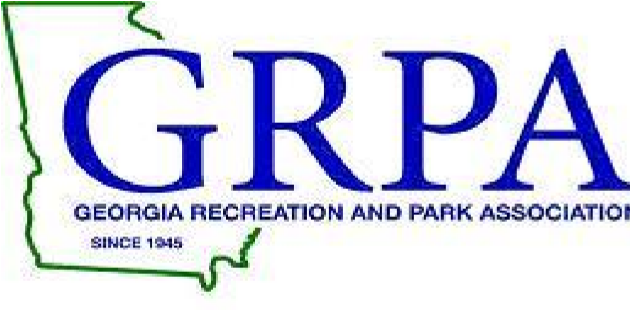 				7-8 GIRLS – A/B STATE								9-10 GIRLS – CLASS B STATE                                              MARCH 3-4, 2023	TOURNAMENT HOST:		Calhoun Recreation DepartmentTOURNMAENT SITES:		Calhoun Middle School	 Calhoun High School	 				399 South River St.	  355 South River St					Calhoun, Ga. 30701	   Calhoun, Ga. 30701	TOURNAMENT DIRECTOR:	Laura Carter 				lcarter@calnet-ga.net				Office: 706-629-0177				Cell: 678-986-3662ENTRY FEE:			$205.00 – Payable to:  Calhoun Recreation DepartmentROSTERS:			Coaches or Staff Representatives should bring their copy of their GRPA				Official Roster and birth verifications.  All players must be verified                                                           before competing in his/her first game.OFFICIALS:			Cherokee Basketball Officials Association – 2 approved 				 officials per game.JERSEYS:			Governed by GRPA State Athletic Manual (See pages 73-74)AWARDS:			Governed by GRPA State Athletic Manual.ADMISSION:			Adults: $5.00; Children $2.00 (5-18); Senior Citizens – 55 and up $2.00		TOURNAMENT BRACKETS:	Brackets will be updated throughout tournament at www.grpa.org LODGING/RESTAURANTS:	Fairfield Inn and Suites - $169.00/night                                                          Contact John Andrews – 828-280-6146 –  for team block rate                                                        	 Holiday Inn Express and Suites - $200.00/night                                                           Contact – Vince Locke – 404-56-6990                                                            Comfort Inn and Suites - $221.20/night                                                            Contact – Jessica Mills – 470-315-0340				  Baymont Inn and Suites - $109.00/night                                                            Contact – Sam Patel – 423-667-7272